муниципальное казенное дошкольное образовательное учреждения-детский сад №10	        	Выполнила: Бублиц Н.П. 	                 2016гПояснительная записка   Тестопластика – один из народных промыслов. Поделки из теста очень древняя традиция, но в современном мире высоко ценится всё, что сделано своими руками. Солёное тесто – очень популярный в последнее время материал для лепки. Тесто эластично, его легко обрабатывать, изделия из него долговечны.   Программа «Юные скульпторы» имеет художественно-эстетическую направленность. Занятия творческой деятельностью оказывают сильное воздействие на эмоционально-волевую сферу обучающихся. Процесс овладения определёнными навыками исполнения не только раскрепощают художественное мышление, но и большей мере накладывают отпечаток на мировосприятие и систему жизненных ориентировок, целей и ценностей.   Актуальность. Дети очень любят лепить. Зачем современному ребёнку лепка? Лепка является одним из самых осязаемых видов художественного творчества, в котором из пластичных материалов создаются объёмные ( иногда рельефные) образы и целые композиции. Техника лепки богата и разнообразна, но при этом доступна любому человеку. Занятия в мастерской тестопластики даёт уникальную возможность моделировать мир и своё представление о нём в пространственно-пластичных образах. У каждого ребёнка появляется возможность создать свой удивительный мир.   Целесообразность.  Тестопластика – осязаемый вид творчества. Потому что ребёнок не только видит то, что создал, но и трогает, берёт в руки и по мере необходимости изменяет. Основным инструментом в лепке является рука, следовательно, уровень умения зависит от овладения собственными руками, от моторики, которая развивается по мере работы с тестом. Технику лепки можно оценить как самую безыскусственную и наиболее доступную для самостоятельного освоения.Занятья лепкой комплексно воздействуют на развитие ребёнка:Повышает сенсорную чувствительность, то есть способствует тонкому восприятию формы, фактуры, цвета, веса, пластики;Синхронизирует работу обеих рук;Развивает воображение, пространственное мышление, мелкую моторику рук;Формируют умение планировать работу по реализации замысла, предвидеть результат и достигать его; при необходимости вносить коррективы в первоначальный замысел.Способствует формированию умственных способностей детей, расширяет их художественный кругозор, способствует формированию художественно-эстетического вкуса.   В процессе обучения у ребят налаживаются межличностные отношения, укрепляется дружба. Царит искренняя атмосфера.ЦЕЛИ, ЗАДАЧИ РАБОТЫ КРУЖКА:Цели:обучение учащихся навыкам изготовления разнообразных изделий из соленого теста,воспитание творческой личности, развитие её  интересов, наклонностей, способностей.Задачи:• вооружить детей знаниями в изучаемой области, выработать необходимые практические умения и навыки.• развивать творческие способности, фантазию, воображение.• развивать мелкую моторику рук и готовность руки к школе.• воспитывать художественно – эстетический вкус, трудолюбие, аккуратность.• помогать детям в их желании сделать свои работы общественно – значимыми.Принципы:Сезонности: построение и корректировка познавательного содержания программы с учётом природных особенностей в данный момент деятельности.Цикличности: построение содержания программы с постепенным усложнением от возраста к возрасту.Принцип обогащения сенсорного опыта.Последовательности и систематичности.Личностно-ориентированный подход.Принцип взаимосвязи продуктивной деятельности с другими видами детской активности.Технологии:Игровое обучениеПедагогика сотрудничестваМетоды:Наглядный (показ, образцы поделок, иллюстрации);Словесный (беседа, пояснение, вопросы, художественное слово)ПрактическийФормы:Индивидуальныеподгрупповыегрупповые.Средства:соленое тестостекидоскикистикраска гуашьшаблоны              Программа рассчитана на 5 лет . Занятия проводятся 1 раз в неделю.На этапе работы с детьми начиная с младшего дошкольного возраста основной задачей  работы кружка является-повышение интереса к новому виду деятельности и новому материалу.В средней группе главным направлением деятельности кружка является знакомство детей с различными способами лепки и способами оформления вылепленных изделий.В старшей и подготовительной группе  работа будет направлена на детское творчество, создание композиционных работ как коллективных, так и индивидуальных.Связь с другими образовательными областями: Ожидаемые результаты и способы определения результативности.   Для каждого ребёнка конкретным показателем его успехов является:Возрастающий уровень его авторских работ, легко оцениваемый и визуальный и педагогом.Скорость выполнения заданий и чёткость ориентировки при выборе их способов успешного выполнения.Коллективное участие в коллективных работах и мероприятиях.Оригинальность предлагаемых художественных решений.Окрепшая моторика рук.Для всего коллектива в целом, безусловным показателем является активное участие в  выставках, а так же высокие призовые места, которые будут отданы их работам.Прогнозированный результатВоспитанники должны знать:• виды и назначение изделий из соленого теста;• необходимые инструменты и материалы;• основные этапы изготовления изделий;• основные приемы лепки, технологию выполнения;• композиционные основы построения изделия;• законы сочетания цветов;    • требования к качеству и отделке изделий;• правила безопасной работы во время изготовления изделий.Воспитанники должны уметь:• изготовлять шаблоны, подбирать формочки для вырезания;• приготавливать тесто для лепки;• использовать инструменты для работы;• изготовлять отдельные детали;• соединять детали в готовое изделие;• составлять композицию из отдельных элементов;• сушить изделие;• гармонично сочетать цвета;• проводить окончательную отделку изделий, лакирование;• выполнять правила безопасной работы;• организовывать рабочее место;• определять качество готового изделия.  1 младшая группаВторая младшая группаСредняя группаСтаршая группаПодготовительная к школе группаСписок литературы.1. Белая А.Е., Мирясова В.И. «Пальчиковые игры для развития речи дошкольников», М., 2002.2. Вайнерман С.М., Большев А.С., Силкин Ю.Р. «Сенсомоторное развитие дошкольников на занятиях по изобразительному искусству», М., 2002.3. Григорьева Г.Г. Развитие дошкольника в изобразительной деятельности. - М., 1999.4. Григорьева Г.Г. Изобразительная деятельность дошкольников. М, 20055. Григорьева Г.Г. Развитие дошкольника в изобразительной деятельности. М. 2000г6. Дубровская Н.В. Приглашение к творчеству. - СПб., 2002.7. Дьяченко О.М. Воображение дошкольника. М., 1986.8. Изольда Кискальт «Солёное тесто: увлекательное моделирование», профиздат, 2002.9. Казакова Т.Г. Детское изобразительное творчество.- М.: Карапуз- Дидактика, 200610. Комарова Т.С. «Дети в мире творчества», М., 1995.11. Комарова Т.С., Савенкова А.И. «Коллективное творчество детей», М., 2000.12. Комарова Т.С. Детское художественное творчество. М, 2005 г.13. Лыкова И.А. Изобразительная деятельность в детском саду старшая группа. Карапуз-дидактика, М., 2009.14. Лыкова И.А. Лепим, фантазируем, играем. Книга для занятий с детьми дошкольного возраста. М., 2000.15. Лыкова И.А. «Лепим, фантазируем, играем», М., 2004.16. Лыкова И.А. Изобразительная деятельность в детском саду. Занятия в изостудии. Карапуз-дидактика, М., 2009.17. Силаева К., Михайлова И. «Солёное тесто», М., изд. «Эксмо», 2004.18 .Халезова Н.Б. Декоративная лепка в детском саду. М., 2005.                  Интеграция образовательных областей                  Интеграция образовательных областейПо задачам и содержаниюпсихолого-педагогической работыПо средствам организации и оптимизации образовательного процесса«Труд»  -  Формировать трудовые умения и навыки, адекватных возрасту воспитанников, трудолюбия в различных видах конструктивной деятельности«Безопасность» - Формировать основы безопасности собственной жизнедеятельности в различных видах продуктивной деятельности«Коммуникация» - Развивать свободное общение со взрослыми и детьми по поводу процесса и результатов продуктивной деятельности   «Познание»  - формировать целостную картину мира, расширять кругозор в части изобразительного искусства, творчества«Музыка», «Чтение художественной литературы», «Физическая культура» - развитие детского творчества, приобщать к различным видам искусства.«Чтение художественной литературы», «Музыка» - использовать музыкальные и художественные произведения для обогащения содержания области «Художественное творчество»«Физическая культура»развитие мелкой моторики, развитие детского творчества, приобщение к различным видам искусства«Здоровье»воспитание культурно-гигиенических навыков, цветотерапия, формирование начальных представлений о здоровом образе жизни«Коммуникация»развитие свободного общения со взрослыми и детьми по поводу процесса и результатов продуктивной деятельности,  практическое овладение воспитанниками нормами речи«Познание»сенсорное развитие, формирование целостной картины мира, расширение кругозора в сфере изобразительного искусства, творчества, формирование элементарных математических представлений«Социализация»формирование гендерной, семейной принадлежности, патриотических чувств, чувства принадлежности к мировому сообществу, реализация партнерского взаимодействия «взрослый-ребенок» для обогащения содержания области«Музыка»использование музыкальных произведений для обогащения содержания области, развитие детского творчества, приобщение к различным видам искусства«Труд»формирование трудовых умений и навыков, воспитание трудолюбия в во всех видах продуктивной деятельности, воспитание ценностного отношения к собственному труду, труду других людей и его результатам«Чтение художественной литературы»использование художественных произведений для обогащения содержания области, развитие детского творчества, приобщение к различным видам искусства, развитие художественного восприятия и эстетического вкуса.«Безопасность»формирование основ безопасности собственной жизнедеятельности в различных видах продуктивной деятельностиМесяц Тема		ЗадачиСентябрь№ 1. Познакомься,   это  – «я».1.Познакомить детей со свойствами солёного теста и с его особенностями (соленое, мягкое, можно лепить разные формы). 2.Показ приёмов лепки: раскатывания, сплющивания.Сентябрь№ 2. Цветные конфетки для друзей.1.Познакомить детей со свойствами солёного теста и с его особенностями (соленое, мягкое, можно лепить разные формы). 2.Показ приёмов лепки: раскатывания, сплющивания.Сентябрь№3. Баранки  для  медвежонка.1.Продолжать учить детей лепить из соленого теста. 2.Показ приёмов лепки: раскатывание столбика между ладонями, соединять детали.Сентябрь№4. Зелёный огуречик.1.Продолжать учить детей лепить из соленого теста.2.Показ приёмов лепки: раскатывание столбика между ладонями.Октябрь№1. Покатился колобок…1.Продолжать учить детей лепить из соленого теста.2.Показ приёмов лепки: раскатывания, сплющивания. Учить облеплять грецкий орех, делать ему глазки и рот из крупы, создавая образ колобка.Октябрь№2. Веселые  мячики.1.Продолжать учить детей лепить из соленого теста.2.Показ приёмов лепки: раскатывания шара между ладонями.Октябрь№3. Мышка в гости к нам пришла.1.Продолжать учить детей лепить из соленого теста.2.Показ приёмов лепки: раскатывания, сплющивания. Учить  лепить предмет из нескольких частей, используя дополнительные материалы (ушки – семечки, хвостик–шерстяные нитки, глазки – бусинки).Октябрь№4. Ходит ёж в саду по травке.1.Продолжать учить детей лепить из соленого теста.2.Показ приёмов лепки: раскатывания, сплющивания. Учить  лепить предмет из нескольких частей, используя дополнительные материалы (ушки – семечки, хвостик–шерстяные нитки, глазки – бусинки).Ноябрь№1. Рыбка1.Продолжать учить детей лепить из соленого теста.2.Показ приёмов лепки: раскатывания овала (тела) между ладонями, оттягивание  и сплющивание (голова, хвост), использовать дополнительный материал (глазки – крупа).Ноябрь№2. Мы грибок найдём1.Продолжать учить детей лепить из соленого теста.2.Показ приёмов лепки: раскатывания, сплющивания. Учить  лепить предмет из нескольких частей.Ноябрь№3. Самолёт построим сами…1.Продолжать учить детей лепить из соленого теста.2.Показ приёмов лепки: раскатывания и налеплять их друг на друга.Ноябрь№4. Жёлтенький цыплёнок1.Продолжать учить детей лепить из соленого теста.2.Показ приёмов лепки: раскатывания, сплющивания. Учить  лепить предмет из нескольких частей, использовать дополнительный материал (глазки – крупа).Декабрь№1. Угостим мышку сыром.1.Продолжать учить детей лепить из соленого теста.2.Показ приёмов лепки: раскатывания, сплющивания. Учить делать отверстия в «сыре» с помощью колпачков от фломастера.Декабрь№2. Кружатся снежинки…(коллективная работа)1.Продолжать учить детей лепить из соленого теста.2.Показ приёмов лепки: раскатывание столбика. Упражнять в умении аккуратно выкладывать в форме снежинки. Вызывать желание создавать  коллективную работу.Декабрь№3,4. Украсим   ёлочку  к празднику1.Продолжать учить детей лепить из соленого теста.2.Показ приёмов лепки: раскатывание, сплющивания. Упражнять в умении вырезать фигурки формочками, украшать  с помощью дополнительного материала (бусины, бисер, блестки, крупа).Январь№1. Снеговик1.Продолжать учить детей лепить из соленого теста.2.Показ приёмов лепки: раскатывания шаров разной величины, использовать дополнительный материал (глазки – крупа).Январь№2,3.Зимняя сказка (коллективная работа)1.Продолжать учить детей лепить из соленого теста.2.Показ приёмов лепки: раскатывание столбика. Упражнять в умении аккуратно выкладывать в форме деревьев. Вызывать  желание  создавать коллективную работу.Февраль№1,2. Сказочный домик1.Продолжать учить детей лепить из соленого теста.2.Показ приёмов лепки: раскатывание, сплющивания. Упражнять в умении облеплять стаканчик от йогурта с прорезанными заранее окошками – получая образ  снежного домика; украшать крышу фасолью – «черепица».Февраль№3,4. Снежная  крепость (коллективная работа)1.Продолжать учить детей лепить из соленого теста.2.Показ приёмов лепки: раскатывание, сплющивания. Упражнять в умении с помощью воды соединять детали из теста.Март№1,2. Веточка мимозы для любимой мамы1.Продолжать учить детей лепить из соленого теста.2.Показ приёмов лепки: раскатывание, сплющивания. Учить  лепить предмет из нескольких частей.Март№3,4. Весёлые матрёшки1.Продолжать учить детей лепить из соленого теста.2.Показ приёмов лепки: раскатывания двух шаров разной величины, использовать дополнительный материал (глазки – крупа).3.Учить  разукрашивать  матрёшку  гуашью.Апрель№1. Напечем   мы с  бабушкой…1.Продолжать учить детей лепить из соленого теста.2.Показ приёмов лепки: раскатывание, сплющивания. Учить  лепить разные мучные изделия: печенье, пирожок, вареник.Апрель№2. Мы идём  гулять1.Продолжать учить детей лепить из соленого теста.2.Показ приёмов лепки: раскатывания овала (тела человека) между ладонями. Учить  лепить предмет из нескольких частей (руки, ноги, голова), используя дополнительные материалы (глазки – бусинки).Апрель№3,4. Лепим барельефы: бусы, шарики1.Продолжать учить детей лепить из соленого теста.2.Показ приёмов лепки: раскатывания и налеплять их рядом, по кругу.3.Учить разукрашивать изделие гуашью.Май№1,2. Зелёная гусеница по листикам ползет…1.Продолжать учить детей лепить из соленого теста.2.Показ приёмов лепки: раскатывания нескольких шаров разной величины, использовать дополнительный материал (глазки – бусины).3.Учить разукрашивать  гусеницу гуашью.Май№3,4. Золотой подсолнух1.Продолжать учить детей лепить из соленого теста. 2.Показ приёмов лепки: раскатывания, сплющивания, использовать дополнительный материал (семечки).3.Учить разукрашивать изделие гуашью.месяцтемаЗадачи Сентябрь1. «мой веселый звонкий мяч»Лепка округлых предметов.Синхронизация движений обеих рук: раскатывание формы круговыми движениями ладоней. Развитие кисти руки.Сентябрь2. «Ягодки на тарелочке»Создание пластической композиции из одного большого предмета (тарелочки и 5-10 мелких (ягодок). Получение шарообразной формы разными приемами: круговыми движениями ладоней и пальцев.Сентябрь3. «Мышка - норушка» Лепка конусообразной формы и создание образа мышки: заострение мордочки, использование дополнительных материалов (для ушек – семечек, для хвостика – веревочек, для глаз – бусинок или крупы).Сентябрь4. «Грибы на пенечке» Создание коллективной композиции из грибов. Лепка грибов из 3-х частей (ножка, шляпка, полянка). Прочное и аккуратное соединение деталей.Октябрь1. «Яблоко и тыква»Создание пластической композиции из маленького и большого предмета (яблока и тыквы). Получение шарообразной формы разными приемами: круговыми движениями ладоней и пальцев.Октябрь2. «Свинка»  Учить скатывать шарик, прищипывать ушки и ножки.Октябрь3. «Котик» Учить скатывать шарик, приминать рукой, делать углубление и прищипы.Октябрь4. «цветы на ножке» Уметь раскатывать лепешку (серединку), колбаску (стебелек) и маленькие лепешечки(лепестки цветов, листики).Ноябрь1. «сороконожка»Создание выразительных образов по мотивам стихотворения: раскатывание удлиненных цилиндров (колбасок, столбиков) прямыми движениями ладоней и видоизменение формы – изгибание, свисание.Ноябрь2. «Мишка косолапый» Продолжать усовершенствовать навыки скатывания шариков, больших и маленьких и колбасок.Ноябрь3. «Лесной магазин»Лепка героев стихотворения – лесных зверей – комбинированным способом (по представлению). Составление коллективной композиции.Ноябрь4. «Божья коровка»Продолжать усовершенствовать навыки скатывания шариков, больших и маленьких и колбасок.Декабрь1. «Новогодние игрушки» Моделирование игрушек (из 2-3 частей) для новогодней елки. Сочетание разных приемов лепки: раскатывание округлых форм, соединение деталей, сплющивание, прищипывание, вдавливание.Декабрь2. «Снеговик»Скатывание нескольких шариков разных размеров и соединять их между собой ниткой.Декабрь3. «Дед Мороз» Скатывание шарика, примятие рукой, прищипы.Декабрь4. «Мышка» Скатывание шариков, примятие рукой, прищипы.Январь1. «Бублики-баранки»Раскатывание цилиндров (колбасок) разной толщины и длины с замыканием в кольцо. Развитие глазомера, мелкой моторикиЯнварь2. «Колобок покатился по дорожке»Раскатывание шарика, оформление лепных изделий бусинками, протыкание дырочек карандашом. Развитие глазомера и мелкой моторики.Январь3. «Петушок»Продолжать усовершенствовать навыки скатывания шариков, больших и маленьких и колбасок.Январь4. «Лягушка»Продолжать усовершенствовать навыки скатывания шариков, приплющивая  и вытягивая лапки, оформление лепных изделий бусинками.Февраль1. сюжетная лепка «Баю-бай, засыпай»»Моделирование образов спящих существ. Лепка игрушек в стилистике пеленашек: туловище (яйцо), голова (шар). Оформление композиций в маленьких коробочках.Февраль2. «Робин Бобин Барабек»Создание шуточной композиции по мотивам литературного произведения. Лепка отдельных изображений по замыслу (яблоки, печенье, орехи и др.) и выкладывание их на общей основе (живот или стол Робина Бобина).Февраль3. «Кит»Сделать лепешку, вытянуть хвост, слепить два маленьких шарика.Февраль4. «Змейки»Цель: Скатать змейку, высушить и покрасить.Март1. «Сосульки - воображульки»Освоение способа лепки предметов в форме конуса. Моделирование сосулек разной длины и толщины. Поиск приемов для усиления выразительности образов: сплющивание, скручивание, вытягивание, свивание, налепы.Март2. «Веселая неваляшка»Лепка фигурок, состоящих из частей одной формы, но разного размера. Развитие чувства формы и пропорций. Деление пластилина на части с помощью стеки (освоение художественного инструмента).Март3. «Крокодил» Освоение способа дуги предметов в форме конуса, моделирование разной длины и ширины.Март4. «Вишенки» Лепка фигур состоящих из частей одной формы, развитие чувств силы.Апрель1. «птенчики в гнездышке»Моделирование гнездышка: раскатывание шара, сплющивание в диск, вдавливание, прищипывание. Лепка птенчиков по размеру гнездышка. Воспитание интереса к лепке.Апрель2. «Павлин» Уметь вытягивать, расплющивать, пальцем делать вмятины.Апрель3. «Паучок» Лепка выразительного эмоционального образа (жука).Апрель4. Украшение пасхального яйцаСоздание композиции и радостного настроения.Май1. «Птичка на ветке»Уметь слепить рожок и насадить на ветку, используя природный материал.Май2. «Гусеница»Лепка фигур состоящих из частей одной формы, моделирование листка: раскатывание фигуры овальной формы, приплющивание, вырезание стекой прожилок листа.Май3. «Сова» Лепка совы, создать эмоциональное настроение.Май4. «Филимоновские игрушки»Знакомство с филимоновской игрушкой. Рассматривание, обследование, сравнение, обыгрывание разных фигурок (петушок, курочка, медведь, лиса, барыня и др.) Лепка фигурок в стилистике и по мотивам народной пластики. Воспитание интереса к народному декоративно – прикладному искусству.  Развивать глазомер детей, художественный вкус..месяцтемазадачиСентябрь1. «Осьминожка» Учить делить пластилин на две части. Работать с иголкой, прокалывая каждый шарик и использовать нить.Сентябрь2. «Бусы»Учить делить пластилин на множество маленьких фигурок; колбасок, шариков, колесиков. И с помощью иглы и нити прокалывать их.Сентябрь3. «Зайка» Учить отщипывать небольшой кусочек, приминать рукой, скатывать колбаски.Сентябрь4. «Карандашница    Лошадка» лепка лошадки, усовершенствовать навыки прищипывания, раскатывание колбаски.Октябрь1. «Рамка для картинки» Раскатывание четырех колбасок, сплющивание и слепливание между собой. Рамку украсить.Октябрь2. «Свинка-копилка» Учить скатывать шарик, прищипывать ушки и ножки.Октябрь3. «Котик» Учить скатывать шарик, приминать рукой, делать углубление и прищипы.Октябрь4. «Картина с портретом»Уметь раскатывать лепешку, большую колбаску и маленькую колбаску.Ноябрь1. «Солонка Уточка»Учить скатывать шарик, приминать ладошкой и посередине пальцами делать углубление. Вытягивать тесто щипками.Ноябрь2. «Брелок Человечек»Продолжать усовершенствовать навыки скатывания шариков, больших и маленьких и колбасок.Ноябрь3. «Браслет»Скатать две короткие колбаски, сделать пальцами вмятины.Ноябрь4. «Брошка»по шаблону вырезать стекой фигурку . Высушить и раскрасить.Декабрь1. Елочная игрушка «Ангел»Работа по шаблону. Сделать дырки иголкой.Декабрь2. «Снеговик»Скатывание нескольких шариков разных размеров и соединять их между собой ниткой.Декабрь3. «Дед Мороз»Скатывание шарика, примятие рукой, прищипы.Декабрь4. Елочная игрушка «Мышка»Скатать шарик, сделать лепешку и вырезать по шаблону.Январь1. «Ваза для сухих цветов»Раскатывать пластилин и с помощью колпачка делать дырки.Январь2. «Домино»Делить кусок на множество частей и скатывать короткую колбаску.Январь3. «Зайка на дверь»Раскатать толстую лепешку и работать по шаблонуЯнварь4. Зеркальце «Лягушка»Скатать шарик, сплюснуть, сделать защипы в виде лапок.Февраль1. Карандашница «Божья коровка»Скатать шарик, приплюснуть ладошкой, сделать углубление карандашом.Февраль2. «Кашпо» Облепить горшок тестом, нанести узор колпачком.Февраль3. «Кит»Сделать лепешку, вытянуть хвост, слепить два маленьких шарика.Февраль4. Кольцо для салфеток «Змейки»Скатать змейку, сплющить и свернуть колбаски колечком, высушить и покрасить.Март1. «Колокольчик»Отрабатывать приемы «щипки». Учиться делать узоры стекой.Март2. «Колье с рыбкой» Развитие глазомера, и мелкой моторики.Март3. «Крокодил»Освоение способа дуги предметов в форме конуса, моделирование разной длины и ширины.Март4. «Веревочка для подарка»Лепка фигур состоящих из частей одной формы, развитие чувств силы.Апрель1. «Веселые бутерброды»Лепка простых фигурок с помощью трафаретов (месяц, сердечко, звездочка).Апрель2. «Павлин»Уметь вытягивать, расплющивать, пальцем делать вмятины.Апрель3. «Паучок»Лепка выразительного эмоционального образа (жука).Апрель4. Украшение пасхального яйцаСоздание композиции и радостного настроения.Май1. «Птичка на ветке»Уметь слепить рожок и насадить на ветку, используя природный материал.Май2. «Сердечко»Умение вырезать стекой форму сердечка. С помощью карандаша сделать несколько дырок.Май3. «Сова»Лепка совы, создать эмоциональное настроение.Май4. Шкатулка «Черепашка»Развивать глазомер детей.месяцтемазадачиСентябрь1. «Плюшки -завитушки»Сформировать умение использовать тесто для проявления творческих способностей детей и   передавать задуманную идею при выполнении изделия, раскрыть творческую фантазию детей в процессе лепки, развить гибкость пальцев рук, научить видеть конечный результат.Сентябрь2. «Листья танцуют и превращаются в деревья»ознакомить с техникой рельефной лепки.вызвать у детей желание делать лепные картины;-развивать чувство формы и композиции.Сентябрь3. «Приведение»Сформировать умение использовать тесто для проявления творческих способностей детей, научить  передавать задуманную идею при выполнении изделия, раскрыть творческую фантазию детей в процессе лепки, развить гибкость пальцев рук, научить видеть конечный результат.Сентябрь4. «Миски для трех медведей»Сформировать умение детей создавать объемные композиции из соленого тестаРазвивать умение лепить по условию разные по величине миски для трех медведей. Формировать умение планировать работу - делить исходный материал на три равные части. Учить трансформировать шар усложненным способом – сплющиванием в диск и загибанием бортиков.Октябрь1. «Цветик-семицветик» Сформировать умение использовать тесто для проявления творческих способностей детей,  передавать задуманную идею при выполнении изделия, раскрыть творческую фантазию детей в процессе лепки, развить гибкость пальцев рук, видеть конечный результат задуманной работы.Октябрь2. «Фрукты» Закреплять умение детей передавать в лепке форму разных фруктов, учить сопоставлять форму фруктов с геометрическими формами;-учить передавать в лепке характерные особенности каждого фрукта, пользуясь приемами раскатывания, сглаживания пальцами, прищипывания.Октябрь3. «Гусеничка» Закрепление технических навыков и приемов лепки из теста. Лепить из частей, деление куска на части, выдерживать соотношение пропорций по величине, плотно соединяя их. Развивать мелкую моторику. Развивать творческое воображение, связную речь при составлении рассказа о своей поделке.Октябрь4. Подсвечник «снеговик»Продолжать  мастерить функциональные предметы. Развивать умение планировать и выполнять работу, ориентируясь на модель, но при этом находить индивидуальные приемы оформления фигурки.Ноябрь1«Ягода - малина». Закрепление технических навыков и приемов лепки из теста. Лепить из частей, деление куска на части, выдерживать соотношение пропорций по величине, плотно соединяя их. Развивать мелкую моторику. Развивать творческое воображение, связную речь при составлении рассказа о своей поделке.Учить раскрашивать изделие из соленого теста красками, которое было изготовлено на предыдущем занятии и тщательно высушено.Ноябрь2. «Наши любимые игрушки»Продолжать усовершенствовать навыки скатывания шариков, больших и маленьких и колбасок, учить детей лепить игрушки, передавая характерные особенности их внешнего вида.Задачи: учить планировать работу - отбирать нужное количество материала, определять способ лепки;-инициировать свободные высказывания детей на темы из личного опыта.Ноябрь3. «Вазы, салфетницы и конфетницы»Продолжать учить создавать красивые и в то же время функциональные предметы интерьера. Познакомить с каркасным способом лепки.Ноябрь4. «Пчёлка»Закрепление технических навыков и приемов лепки из теста. Лепить из частей, деление куска на части, выдерживать соотношение пропорций по величине, плотно соединяя их. Развивать мелкую моторику. Формировать навыки аккуратности при раскрашивании готовых фигур. Развивать творческое воображение, связную речь при составлении рассказа о своей поделке.Декабрь1. «Снегурочка»   Формировать умение  детей передавать в лепке образ Снегурочки, закреплять умение изображать фигуру человека: форму, расположение и величину частей;- воспитывать стремление доводить начатое дело до конца;-учить оценивать свои работы, замечать выразительное решение изображения.Декабрь2. «Птицы на кормушке» Формировать умение  лепить птицу по частям передавать форму и относительную величину туловища и головы, развивать восприятие детей, умение выделять разнообразные свойства птиц;воспитывать стремление доводить начатое дело до конца;учить оценивать свои работы, замечать выразительное решение изображения.Декабрь3. «Дед Мороз»  Формировать умение  детей передавать в лепке образ Деда Мороза, закреплять умение изображать фигуру человека: форму, расположение и величину частей;воспитывать стремление доводить начатое дело до конца;учить оценивать свои работы, замечать выразительное решение изображения.Декабрь4. «Снеговик»Формировать умение  отражать впечатления, полученные при наблюдении зимней природы, основываясь на содержании знакомых произведений и репродукций картин; использовать холодную гамму цветов для передачи зимнего колорита. Развивать художественно-творческие способности, эмоциональную отзывчивость на красоту родной природы, умения переносить знакомые способы и приемы работы с соленым тестом в новую творческую ситуацию. Продолжать развивать мелкую моторику рук. Закреплять знакомые приемы лепки из соленого теста.Январь1. «Снежинка»Формировать умение у детей отражать впечатления, полученные при наблюдении зимней природы, основываясь на содержании знакомых произведений и репродукций картин; использовать холодную гамму цветов для передачи зимнего колорита. Развивать художественно - творческие способности, эмоциональную отзывчивость на красоту родной природы, умения переносить знакомые способы и приемы работы с соленым тестом в новую творческую ситуацию. Продолжать развивать мелкую моторику рук. Закреплять знакомые приемы лепки из соленого теста.Январь2. «Козленок»Продолжать учить детей лепить фигуру по народным мотивам.Развивать эстетическое восприятие. воспитывать стремление доводить начатое дело до конца;учить оценивать свои работы, замечать выразительное решениеЯнварь3. «Черепаха»Развивать у детей познавательный интерес к природе. Совершенствовать умения детей расплющивать, сплющивать тесто создавая изображение в полуобъёме. Развивать мелкую моторику. Развивать творческое воображение, связную речь при составлении рассказа о своей поделке.Январь4. «Рыбка»     Развивать у детей познавательный интерес к природе. Совершенствовать умения детей расплющивать, сплющивать тесто создавая изображение в полуобъёме. Развивать мелкую моторику. Формировать навыки аккуратности при раскрашивании готовых фигур. Развивать творческое воображение, связную речь при составлении рассказа о своей поделке.Февраль«Ежик»Научить использовать тесто для проявления творческих способностей детей, научить  передавать задуманную идею при выполнении изделия, добиваться выразительности и необычности исполнения «шубки» ежа посредством включения в его оформление элементов природного материала (семечки), раскрыть творческую фантазию детей в процессе лепки, развить гибкость пальцев рук, научить видеть конечный результат задуманной работы.Февраль2. «Петушок на палочке» Познакомить с технологией изготовления петушка на палочке. Показать варианты идей и обеспечить условия для художественного экспериментирования с различными материалами (лед, мастика, соленое тесто, глина) и технологиями. Развивать способности к восприятию и самостоятельному созданию пластической формы. Содействовать формированию представлений о здоровых привычках в еде и навыков бытовой культуры. Воспитывать самостоятельность, инициативность, любознательность.Февраль3. Подарок папам «Бабушкины пряники»ознакомить со старинными способами лепных пряников в разнообразии видов (козули, тетёры, витуши). Продолжать формировать навыки работать с тестом: замешивать, делить на части, раскатывать, лепить пряники из валиков и жгутов. Развивать интерес к истории и традициям национальной культуры. Воспитывать любовь к своей семье и традициям.Февраль4. «Кошачья семейка»Формировать умение использовать тесто для проявления творческих способностей детей, научить  передавать задуманную идею при выполнении изделия, раскрыть творческую фантазию детей в процессе лепки, развить гибкость пальцев рук, научить видеть конечный результат работы.Март1. «Лепка колобка из соленого теста»Продолжать знакомить детей с героями русской народной сказки «Колобок», побуждать проговаривать слова песенки из сказки.  Познакомить с понятием «дикие животные».  Добиваться произношения звуков «р», «у». Знакомить с повадками диких животных, учить имитировать их повадки.  Учить различать и находить предметы круглой формы.  Продолжать учить лепить предметы круглой формы.  Обогащать словарь детей: «дикие животные», «шарообразный».Март2. «Кружка для мамы» Формировать умение  лепить посуду конструктивным способом, точно передавая форму, величину и пропорции в соответствии с назначением предмета.Вызвать интерес у детей к изготовлению подарков мамам своими руками;формировать интерес к истории своей семьи;воспитывать заботливое отношение к близким людям.Март3. «Весенний ковер»     Формировать умение  лепить коврик из жгутиков, имитируя технику плетения.Продолжать знакомить детей с видами народного декоративно – прикладного искусства;развивать мелкую моторику и синхронизировать движения обеих рук.развивать глазомер, синхронизировать работу обеих рук.Март4. «Чудо - дерево»Вызвать интерес к созданию коллективной композиции по мотивам литературного произведения. Продолжать освоение пластических способов создания образов на основе шара и цилиндра (сплющивание, прищипывание, замыкание в кольцо, свивание и др.). Развивать чувство формы.Апрель1. «Ромашка»Формировать умение создавать композицию из отдельных деталей; использовать знания и представления об особенностях внешнего вида насекомых; закреплять навыки, полученные на занятиях по лепке; развивать эстетическое восприятие; воспитывать любовь к природе, желание передать ее красоту в своем творчествеАпрель2. «Топают по острову слоны и носороги»Создавать образы крупных животных на основе исходной формы.Совершенствовать умение свободно варьировать разные приемы лепки для создания выразительного образа;развивать способности к формообразованию;воспитывать интерес к познанию природы.Апрель3. «Лепка грибов из соленого теста»Ознакомить детей с выполнением аппликации способом насыпания и приклеивания пшена. Развивать тонкие движения пальцев рук. Воспитывать умение согласовывать свои действия с работой коллектива. Закрепление технических навыков и приемов лепки из теста. Учить лепить из частей, делить куски на части. Воспитывать у детей интерес к творчеству, желание дарить радость другим, коллективизм. Воспитывать усидчивость, взаимопомощь.Апрель4. Украшение пасхального яйцаПродолжать знакомить детей с искусством декоративной росписи на поверхности яйца. Познакомить с произведением «Сказ о Мастере и Писанке. Предложить детям оформить Писанки растительным орнаментом.Май1. «Чудесные раковины»Показать способ изготовления двойной, закрывающейся раковины и обыграть этот образ – положить «жемчужину».Совершенствовать умение свободно варьировать разные приемы лепки для создания выразительного образа;развивать способности к формообразованию;воспитывать интерес к познанию природы.Май2. «Мечтаем о лете»Расширять представление о таком виде гончарного искусства, как изразцы. Продолжать учить создавать декоративные композиции в технике рельефной лепки по растительным мотивам. Показать и разнообразить варианты декора. Дать понятие о симметрии в декоративной композиции и создать проблемную ситуацию – предложить изобразить ассиметричную ветку (в основе – дуга, завиток, спираль). Развивать чувство формы и композиции. Воспитывать художественный вкус, интерес к декоративно – прикладному искусству.Май3. «Лепка божьей коровки из соленого теста»Вызвать интерес к окружающему миру, воспитывать бережное отношение к природе. Учить использовать знания и представления об особенностях внешнего вида насекомых в своей работе. Учить детей использовать разные приемы лепки из теста: скатывание, расплющивание, Учить детей создавать несложную композицию из двух элементов.Май4. «Мы на луг ходили , мы лужок лепили»Учить детей лепить по выбору луговые растения и насекомых, передавая характерные особенности их строения и окраски.Формировать коммуникативные навыки;развивать наблюдательность;воспитывать интерес к живой природе.месяцтемазадачиСентябрь1. «Осенний натюрморт» учить детей создавать объемные композиции из соленого теста.совершенствовать изобразительную технику;-развивать композиционные умения – размещать несколько объектов, создавая гармоничную композицию.Сентябрь2. «Бабочки красавицы»познакомить с техникой рельефной лепки.вызвать у детей желание делать лепные картины;-развивать чувство формы и композиции.Сентябрь3. «Животные» Учить детей создавать объемные композиции из соленого теста.Расширять представления детей о характерных признаках животного (форма, окраска, движение).совершенствовать изобразительную технику;-развивать композиционные умения.Сентябрь4. Сюжетная коллективная лепка «Спортивный праздник»Учить детей создавать объемные композиции из соленого теста.Развивать умение лепить людей в движении. Формировать умение планировать работу - делить исходный материал на четыре пропорциональные части (голова, туловище, руки, ноги).Октябрь1.  Рельефная коллективная лепка «Азбука в картинках» Закрепление представлений детей о начертании печатных букв; показать, что буквы можно не только писать, но и лепить разными способами.Октябрь2. «Грибное лукошко» Закреплять умение детей передавать в лепке форму грибов, учить создавать композицию;Совершенствовать технику лепки. Развивать чувство формы и композиции.Октябрь3. Рельефная лепка «Фрукты -овощи» (витрина магазина) Совершенствование техники многофигурной и сложноцветной рельефной лепки при создании данной композиции.Октябрь4. Сюжетная лепка «Лебедушка»Совершенствование техники скульптурной лепки. Воспитание интереса к познанию природы и более тонкому отражению впечатлений в изобразительном творчестве.Ноябрь1. «Кто в лесу живет»Учить составлять коллективную сюжетную композицию.Учить анализировать особенности строения животных, соотносить части по величине и пропорциям;-развивать глазомер, синхронизировать работу обеих рук.Ноябрь2. «Отважные парашютисты»Продолжать усовершенствовать навыки скатывания шариков, больших и маленьких и колбасок, учить детей лепить фигуры людей, передавая характерные особенности их внешнего вида.Учить планировать работу - отбирать нужное количество материала, определять способ лепки;-инициировать свободные высказывания детей на темы из личного опыта.Ноябрь3. «Едем – гудим! С пути уйди!»Учить моделировать необычные машинки путем дополнения готовой формы (пузырька, коробочки, баночки) лепными деталями; экспериментировать с формой.Ноябрь4. Коллективная композиция «Туристы в горах»Продолжать учить детей создавать коллективные композиции, учить детей лепить фигуры людей, передавая характерные особенности их внешнего вида.Учить планировать работу - отбирать нужное количество материала, определять способ лепки;-инициировать свободные высказывания детей на темы из личного опыта.Декабрь1. Колокольчик «Лягушонок»Продолжать учить моделировать из соленого теста; вызвать интерес к лепке сувениров – колокольчиков в виде фигуры лягушонка; показать конструктивные и функциональные особенности колокольчика (обязательно есть «пустой конус» с ушком для подвески и «язычок» для звука); развивать чувство формы, глазомер, мелкую моторику; вкус.Декабрь2. «Птицы на кормушке»Учить лепить птицу по частям передавать форму и относительную величину туловища и головы, развивать восприятие детей, умение выделять разнообразные свойства птиц;-- воспитывать стремление доводить начатое дело до конца;-учить оценивать свои работы, замечать выразительное решение изображения.Декабрь3. «Дед Мороз»Учить детей передавать в лепке образ Деда Мороза, закреплять умение изображать фигуру человека: форму, расположение и величину частей;- воспитывать стремление доводить начатое дело до конца;-учить оценивать свои работы, замечать выразительное решение изображения.Декабрь4. «Елкины игрушки – шишки, мишки и хлопушки» Создание новогодних игрушек в технике тесто пластики – лепка из соленого теста или вырезывание формочками для выпечки фигурок животных и бытовых предметов (по замыслу).Январь1. Сюжетная лепка по мотивам народных сказок «Бабушкины сказки»Учить составлять сюжетную композицию из вылепленных фигурок, передавая взаимоотношения между ними.Учить планировать работу - отбирать нужное количество материала, определять способы лепки и приемы лепки; передавать движения и взаимодействия персонажей.Январь2. Декоративная лепка «Нарядный индюк»Продолжать учить детей лепить фигуру по народным мотивам.Развивать эстетическое восприятие. воспитывать стремление доводить начатое дело до конца;учить оценивать свои работы, замечать выразительное решениеЯнварь3. Рельефная лепка (миниатюра в спичечном коробке) «Лягушонка в коробчонке» Создание миниатюр в технике рельефной пластики (барельеф, горельеф, контрельеф). Развитие мелкой моторики рук, координация работы рук и глаз.Январь4. Брелок «Котенок»Совершенствовать технику лепки; показать конструктивные особенности изделий – брелоков (оригинальная фигурка и подвеска для ключа); раскрыть связь между формой и назначением (функцией) предмета; развивать чувство формы, глазомер, мелкую моторику; воспитывать желание заботиться о дорогих людях, доставлять им радость своим рукоделием.Февраль1.Сюжетная лепка (коллективная композиция) «У лукоморья дуб зеленый…»Создание коллективной композиции по мотивам литературного произведения; планирование и распределение работы между участниками творческого проекта.Февраль2. Сюжетная лепка «На дне морском»Создание пластических образов подводного мира по представлению. Обогащение и уточнение зрительных впечатлений.Февраль3. Подарок папам «Карандашница»Лепка из пластин или на готовой форме декоративных (красивых и функциональных) предметов в подарок.Февраль4. «Орлы на горных кучах»Создание пластических композиций: моделирование гор из бруска пластилина способом насечек стекой и лепка орла с раскрытыми крыльями.Март1. «Чудо - цветок»Учить создавать декоративные цветы пластическими средствами по мотивам народного искусства. Продолжать учить технике рельефной лепке,развивать глазомер, синхронизировать работу обеих рук.Март2. «Конфетница для мамочки»Учить лепить посуду конструктивным способом, точно передавая форму, величину и пропорции в соответствии с назначением предмета.Вызвать интерес у детей к изготовлению подарков мамам своими руками;формировать интерес к истории своей семьи;воспитывать заботливое отношение к близким людям.Март3. «Весенний ковер»Учить лепить коврик из жгутиков, имитируя технику плетения.Продолжать знакомить детей с видами народного декоративно – прикладного искусства;развивать мелкую моторику и синхронизировать движения обеих рук.развивать глазомер, синхронизировать работу обеих рук.Март4. «Чудо - букет»Вызвать интерес к созданию композиции пластическими средствами по мотивам народного искусства (букет, вазон, венок). Продолжать знакомить детей с искусством создания изразцов.Апрель1. Рельефная лепка «В далеком космосе»Продолжать учить детей создавать рельефные композиции; включать в работу разные космические объекты (солнце, планеты, звезды, созвездия, кометы). Развивать воображение, чувство формы и пропорций. Формировать навыки сотрудничества и сотворчества.Апрель2. «Покорители космоса – наши космонавты»Создавать образы космонавтов в характерной экипировке с передачей движения в разных «космических» ситуациях.Совершенствовать умение свободно варьировать разные приемы лепки для создания выразительного образа;развивать способности к формообразованию.Апрель3. «Морские коньки играют в прятки»Учить лепить морских обитателей конструктивным или комбинированным способом на основе базовой формы «конус». Показать, что основные части тела (туловище, голова, хвост) можно лепить в форме конусов, различающихся по величине. Продолжать учить моделировать форму пальцами для придания образу точности и выразительности (вытягивать, оттягивать, приподнимать хвост и нос). Показать новый прием скрепления деталей с помощью зубочисток или спичек. Развивать чувство формы и пропорций.Апрель4. Украшение пасхального яйцаПродолжать знакомить детей с искусством декоративной росписи на поверхности яйца. Познакомить с произведением «Сказ о Мастере и Писанке. Предложить детям оформить Писанки растительным орнаментом.Май1. «Мы на луг ходили, мы лужок лепили»Учить лепить по выбору луговые растения (ромашка, колокольчик, одуванчик, василек и др.) и насекомых (бабочка, жуки, пчелы, стрекозы); учить передавать характерные особенности их строения и окраски; придавать поделкам устойчивость (укрепление на подставке).Совершенствовать умение свободно варьировать разные приемы лепки для создания выразительного образа;развивать способности к формообразованию;воспитывать интерес к познанию природы.Май2. Рельефная лепка из соленого теста (в парах) «Дерево жизни»Учить создавать сложную композицию из соленого теста по фольклорным мотивам («дерево жизни»). Совершенствовать технику рельефной лепки из соленого теста. Развивать способности создавать композицию. Формировать навыки сотрудничества и сотворчества. Воспитывать интерес к народной культуре.Май3.Сюжетная коллективная лепка «Пластилиновый спектакль» Продолжать учить детей создавать коллективные композиции. Создавать условия для лепки фигурок и декораций для пластилинового спектакля на основе интереса к подготовке разыгрывания сюжетов знакомых сказок с помощью кукол – самоделок из пластилина или соленого теста.Май4. Сюжетная лепка «Загорелые человечки на пляже» (черное море)Учить детей лепить людей, передавая характерные особенности их строения, составлять из вылепленных фигурок коллективную композицию. Учить смешивать кусочки пластилина разного цвета для получения оттенков загара.Формировать коммуникативные навыки;развивать наблюдательность;воспитывать интерес к живой природе.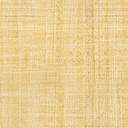 